ACUERDO 607(adoptado en la novena Sesión Plenaria)Nombramiento de sustituto para el 
Comité Asesor Independiente sobre la Gestión (CAIG)El Consejo,considerandoel Informe del Panel de Selección del CAIG para el nombramiento del sustituto de la Sra. Aline VIENNEAU de Canadá, que dimitió del CAIG,teniendo en cuentael Mandato del CAIG recogido en la Resolución 162 (Rev. Busán, 2014) y, en particular, las disposiciones recogidas en el Anexo B al citado mandato, para cubrir una vacante debida a cualquier motivo durante un mandato del CAIG,acuerdanombrar al siguiente experto independiente como miembro del CAIG, para que sirva durante el resto del mandato del miembro dimisionario, es decir, hasta el 1 de enero de 2020:Sra. Sarah HAMMER WILLIAMS, de los Estados Unidos de América______________Consejo 2018
Ginebra, 17-27 de abril de 2018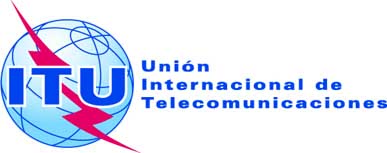 Documento C18/118-S1 de mayo de 2018Original: inglés